THE BLACK QUEENThe Black queen was a cruel woman who had long black hair and always dressed in black. She was dealing with black magic and she ruled many beasts. The meanest beast was the sparrow, black and dark like the night and he was trained to rip the eyes and skin of the queens enemies. All the evil from her black soul came to sight one day when on Medvednici came the big drought. All the streams dried out except the well in Medvedgrad. The thirsty people then came to queens castel praying for water but the queen took away the precious liquid and led the people to the beasts in the forest. When they were minutes away death and their throats almost turned to sand, the people found a cold spring which didn't exist before. When the people selfishly drank water tortured from thirst, the queens well dried up.The spot where people found water in the middle of the forest got the name Kraljičin zdenac.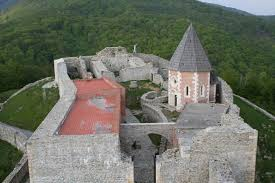 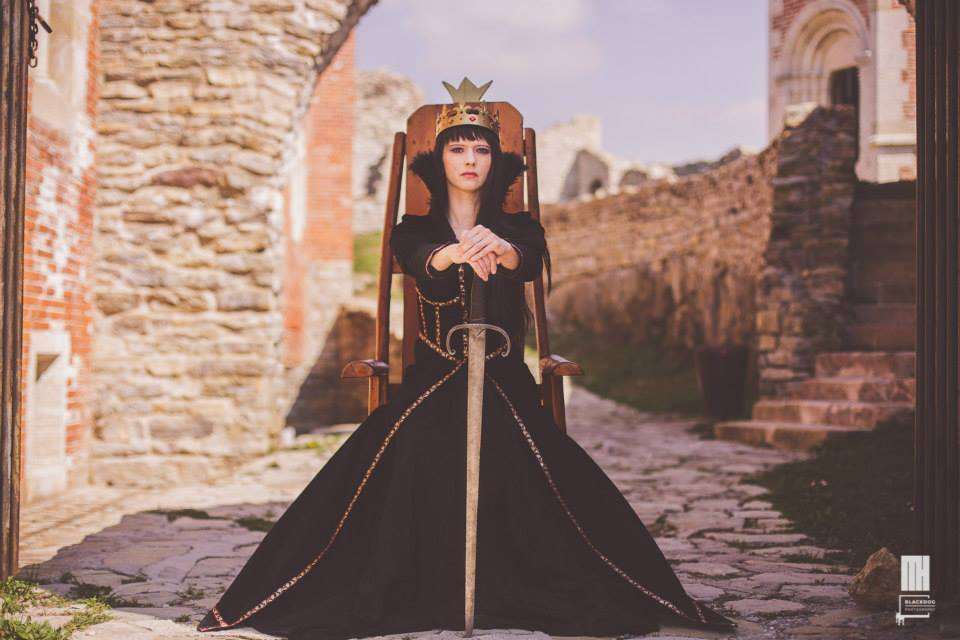 